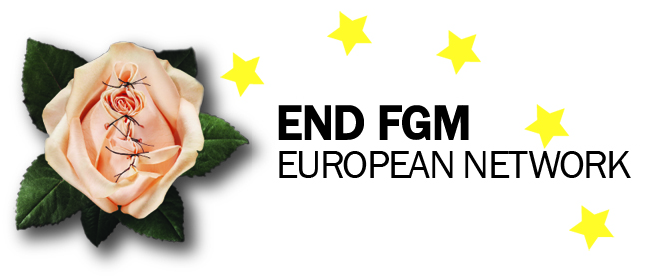 Charter – End FGM European NetworkThe END FGM European Network is committed to working towards a world where women and girls are empowered and free from all forms of gender based violence in particular female genital mutilation (FGM). The Network agrees and advocates for a holistic approach to ending FGM and other forms of violence against women (VAW) at European level and channels members’ efforts towards common goals and demands. It aims to create an enabling environment for coordinated and comprehensive actions by European decision makers and civil society organisations. It is guided by a human rights based approach (Express Link to human rights, Empowerment, Participation, Non-discrimination/Equality, Accountability).The network provides a space where member organisations can share their experience and diverse skills.  It aims to support the empowerment of women, girls and affected communities by facilitating their active participation in actions to end FGM and VAW. This Charter outlines our common commitment to excellence, strong governance and transparency of both finances and activities. As an organisation and part of the END FGM European network we agree to:Adhere to the vision, mission and values of the END FGM European NetworkRespect and promote human rights and gender equality in our activitiesEnsure that our advocacy is grounded in agreed common strategies, positions and proceduresUse and promote empowering language framed in human rights in relation to women and girls living with FGM and affected communities, and avoid stigmatising languagePromote the active participation of rights holders in decision-making and activitiesEnable members’ ownership by taking an active stance in the network and its commonly agreed action to end FGM and VAWBe accountable, transparent and deal with professionalism, accuracy and integrity in all its work to end FGM and VAWPromote and provide solidarity between organisations and respect for staff, members, individuals, allies and all stakeholdersRefrain from any activities or actions which would undermine or negatively impact on the Network or its membersEnsure that conditions stated in the statutes for membership are met in accordance with your membership statusBy signing the Charter of the END FGM European Network my organisation respects the principles spelled out in the Charter, the Statutes and the Strategic Plan of the END FGM Network. Name of signatory Legal Representative of the OrganisationDate and place____________________________________________________________________